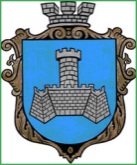 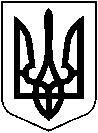 УКРАЇНАХМІЛЬНИЦЬКА МІСЬКА РАДАВІННИЦЬКОЇ ОБЛАСТІВиконавчий комітетР І Ш Е Н Н Явід            лютого  2024 р.                                                                     №Про виконання фінансового  плануКНП «Хмільницький ЦПМСД» за 2023 рікЗаслухавши інформацію директора  КНП «Хмільницький ЦПМСД» (Дубову Л.М.) та  розглянувши звіт про виконання фінансового плану КНП «Хмільницький ЦПМСД» за 2023 рік, відповідно до рішення виконавчого комітету Хмільницької міської ради від 17.12.2021 року №656 «Про затвердження Положення про порядок складання, затвердження фінансових планів закладів охорони здоров’я Хмільницької міської територіальної громади та контролю за їх виконанням», з метою покращення ефективності роботи підприємств міста комунальної форми власності, вдосконалення організаційного забезпечення функції контролю за фінансово-господарською діяльністю закладу охорони здоров’я, засновником якого є Хмільницька міська рада,  керуючись ст.ст. 27, 59 Закону України «Про місцеве самоврядування в Україні» виконавчий комітет міської радиВИРІШИВ:1.Інформацію директора  КНП «Хмільницький ЦПМСД» (Дубової Л.М.) про виконання фінансового плану комунального закладу охорони здоров’я  за  за 2023 рік взяти до відома.2. Контроль за виконанням цього рішення покласти на заступника міського голови з питань діяльності виконавчих органів міської ради згідно розподілу обов’язків.Міський голова                     			              	  Микола ЮРЧИШИН    